FICHA TÉCNICA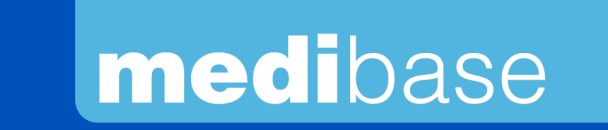 Versión 3.1, RG			15/11/2022DesignaciónROLLO DE ESTERILIZACIONROLLO DE ESTERILIZACIONROLLO DE ESTERILIZACIONROLLO DE ESTERILIZACIONROLLO DE ESTERILIZACIONROLLO DE ESTERILIZACIONROLLO DE ESTERILIZACIONReference(s)5 cm7,5 cm10 cm15 cm20 cm25 cm20 cm con5,5 cm de fuelleReference(s)3134962313496331349643134965313496631349673134968Visual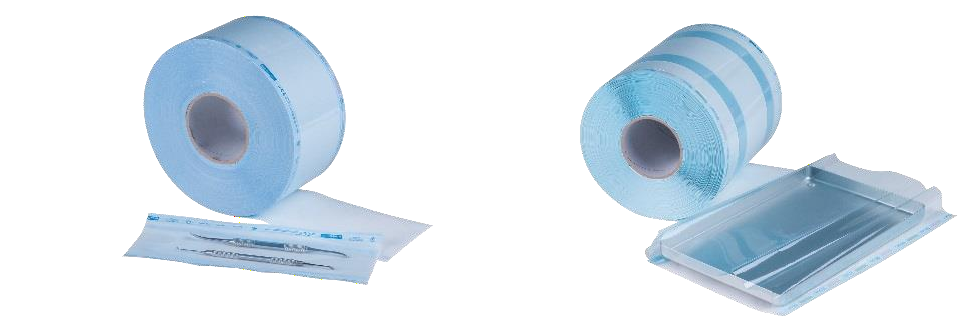 DescripciónMangas de esterilización en rollos de 200 m, disponibles en 6 anchos + un tamaño con fuelle (rollo de 100 m).Mangas de esterilización en rollos de 200 m, disponibles en 6 anchos + un tamaño con fuelle (rollo de 100 m).Mangas de esterilización en rollos de 200 m, disponibles en 6 anchos + un tamaño con fuelle (rollo de 100 m).Mangas de esterilización en rollos de 200 m, disponibles en 6 anchos + un tamaño con fuelle (rollo de 100 m).Mangas de esterilización en rollos de 200 m, disponibles en 6 anchos + un tamaño con fuelle (rollo de 100 m).Mangas de esterilización en rollos de 200 m, disponibles en 6 anchos + un tamaño con fuelle (rollo de 100 m).Mangas de esterilización en rollos de 200 m, disponibles en 6 anchos + un tamaño con fuelle (rollo de 100 m).Características y datos técnicosPapel médico: 60 gramosPelícula PET: 12/30 azul (12/40 para la funda con fuelle)Cada rollo está envuelto individualmente en película de plástico.Fermeture du sachet : 170°C-200°CEsterilización por vaporo 121°C a 134°CIndicadores pasan de rosa a marrónEsterilización por óxido de etilenoo 30°C a 54°CIndicadores pasan de verde a amarilloCumple con las normas:-	EN 868:5-	ISO 11607: 1-2-	ISO 1140-1Papel médico: 60 gramosPelícula PET: 12/30 azul (12/40 para la funda con fuelle)Cada rollo está envuelto individualmente en película de plástico.Fermeture du sachet : 170°C-200°CEsterilización por vaporo 121°C a 134°CIndicadores pasan de rosa a marrónEsterilización por óxido de etilenoo 30°C a 54°CIndicadores pasan de verde a amarilloCumple con las normas:-	EN 868:5-	ISO 11607: 1-2-	ISO 1140-1Papel médico: 60 gramosPelícula PET: 12/30 azul (12/40 para la funda con fuelle)Cada rollo está envuelto individualmente en película de plástico.Fermeture du sachet : 170°C-200°CEsterilización por vaporo 121°C a 134°CIndicadores pasan de rosa a marrónEsterilización por óxido de etilenoo 30°C a 54°CIndicadores pasan de verde a amarilloCumple con las normas:-	EN 868:5-	ISO 11607: 1-2-	ISO 1140-1Papel médico: 60 gramosPelícula PET: 12/30 azul (12/40 para la funda con fuelle)Cada rollo está envuelto individualmente en película de plástico.Fermeture du sachet : 170°C-200°CEsterilización por vaporo 121°C a 134°CIndicadores pasan de rosa a marrónEsterilización por óxido de etilenoo 30°C a 54°CIndicadores pasan de verde a amarilloCumple con las normas:-	EN 868:5-	ISO 11607: 1-2-	ISO 1140-1Papel médico: 60 gramosPelícula PET: 12/30 azul (12/40 para la funda con fuelle)Cada rollo está envuelto individualmente en película de plástico.Fermeture du sachet : 170°C-200°CEsterilización por vaporo 121°C a 134°CIndicadores pasan de rosa a marrónEsterilización por óxido de etilenoo 30°C a 54°CIndicadores pasan de verde a amarilloCumple con las normas:-	EN 868:5-	ISO 11607: 1-2-	ISO 1140-1Papel médico: 60 gramosPelícula PET: 12/30 azul (12/40 para la funda con fuelle)Cada rollo está envuelto individualmente en película de plástico.Fermeture du sachet : 170°C-200°CEsterilización por vaporo 121°C a 134°CIndicadores pasan de rosa a marrónEsterilización por óxido de etilenoo 30°C a 54°CIndicadores pasan de verde a amarilloCumple con las normas:-	EN 868:5-	ISO 11607: 1-2-	ISO 1140-1Papel médico: 60 gramosPelícula PET: 12/30 azul (12/40 para la funda con fuelle)Cada rollo está envuelto individualmente en película de plástico.Fermeture du sachet : 170°C-200°CEsterilización por vaporo 121°C a 134°CIndicadores pasan de rosa a marrónEsterilización por óxido de etilenoo 30°C a 54°CIndicadores pasan de verde a amarilloCumple con las normas:-	EN 868:5-	ISO 11607: 1-2-	ISO 1140-1AlmacenamientoGUARDAR EN UN LUGAR SECO Y ALEJADO DE LA LUZ SOLAR DIRECTA. NO UTILIZAR SI EL EMBALAJE ESTÁ DAÑADOGUARDAR EN UN LUGAR SECO Y ALEJADO DE LA LUZ SOLAR DIRECTA. NO UTILIZAR SI EL EMBALAJE ESTÁ DAÑADOGUARDAR EN UN LUGAR SECO Y ALEJADO DE LA LUZ SOLAR DIRECTA. NO UTILIZAR SI EL EMBALAJE ESTÁ DAÑADOGUARDAR EN UN LUGAR SECO Y ALEJADO DE LA LUZ SOLAR DIRECTA. NO UTILIZAR SI EL EMBALAJE ESTÁ DAÑADOGUARDAR EN UN LUGAR SECO Y ALEJADO DE LA LUZ SOLAR DIRECTA. NO UTILIZAR SI EL EMBALAJE ESTÁ DAÑADOGUARDAR EN UN LUGAR SECO Y ALEJADO DE LA LUZ SOLAR DIRECTA. NO UTILIZAR SI EL EMBALAJE ESTÁ DAÑADOGUARDAR EN UN LUGAR SECO Y ALEJADO DE LA LUZ SOLAR DIRECTA. NO UTILIZAR SI EL EMBALAJE ESTÁ DAÑADODe por vida5 años a partir de la fecha de fabricación5 años a partir de la fecha de fabricación5 años a partir de la fecha de fabricación5 años a partir de la fecha de fabricación5 años a partir de la fecha de fabricación5 años a partir de la fecha de fabricación5 años a partir de la fecha de fabricaciónInformaciones legalesDispositivo médico de clase I Marcado CE.Fabricante: E-LINEDispositivo médico de clase I Marcado CE.Fabricante: E-LINEDispositivo médico de clase I Marcado CE.Fabricante: E-LINEDispositivo médico de clase I Marcado CE.Fabricante: E-LINEDispositivo médico de clase I Marcado CE.Fabricante: E-LINEDispositivo médico de clase I Marcado CE.Fabricante: E-LINEDispositivo médico de clase I Marcado CE.Fabricante: E-LINE